ПРОЄКТ 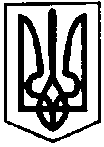 ПЕРВОЗВАНІВСЬКА СІЛЬСЬКА РАДАКРОПИВНИЦЬКОГО РАЙОНУ  КІРОВОГРАДСЬКОЇ ОБЛАСТІ___________ СЕСІЯ ВОСЬМОГО  СКЛИКАННЯРІШЕННЯвід  «__» __________ 20__ року                                                                              №с. ПервозванівкаПро звітування депутатів Первозванівської сільської ради про свою роботу перед виборцямиЗ метою своєчасного подання звітів депутатів Первозванівської сільської ради про свою роботу перед виборцями та виконання обов’язків депутата, передбаченого положеннями статті 16 Закону України «Про статус депутатів місцевих рад», керуючись ч. 1 ст. 59 Закону України «Про місцеве самоврядування в Україні», сільська радаВИРІШИЛА:Визначити березень місяць кожного наступного року місяцем проведення звітів депутатів Первозванівської сільської ради перед виборцями про свою роботу за попередній рік.Затвердити рекомендовану форму звіту депутата згідно з додатком.3. Зобов’язати місцеві органи виконавчої влади, посадових осіб сільської ради, керівників підприємств, установ і організацій державної і комунальної форм власності сприяти депутатам в організації їх звітів (зустрічей) перед (з) виборцями шляхом надання приміщень, інформаційних та інших довідкових матеріалів, необхідних депутату сільської ради, на прохання депутата здійснювати інші заходи, пов'язані з проведенням його звіту (зустрічі) перед (з) виборцями, у тому числі сприяти оповіщенню виборців про час і місце його (її) проведення. 4. Депутатам не пізніше 25 квітня року, наступного за звітним, розмістити звіти на офіційному веб-сайті сільської ради.Контроль за виконанням цього рішення покласти на постійну комісію з питань бюджету, фінансів, соціально-економічного розвитку, інвестиційної політики, законності, діяльності ради, депутатської етики, регуляторної політики, регламенту, регулювання земельних відносин, містобудування, комунальної власності, промисловості, будівництва, транспорту, енергетики, зв’язку, сфери послуг та житлово-комунального господарства.Сільський голова                                                                              Прасковія  МУДРАКДодаток до рішення ____ сесії VIIІ скликання від ___________№_____ Звітдепутата Первозванівської сільської ради ___________________________________________    (ПІБ)по виборчому округу №________ за період з __________ по ___________ 20__ р.,депутат сільської ради від фракції____________________ Контактні дані: Місце роботи, посада:____________________________________________ Адреса громадської приймальні: ___________________________________ Приймальні дні: ______________________________ з _____ год. до ______ год. Контактний телефон: _____________________________________________ Зустрічі із громадянами: За звітний період мною прийнято ____________ громадян, проведено ____ зустрічей з мешканцями виборчого округу. Отримано ________________ заяв та скарг, з них колективних____________. Вирішено заяв та скарг особисто депутатом ______________________. Спрямовано для вирішення до інших органів та установ _____________________. Діяльність в раді: Відвідано __________ сесій ради з ______________, що складає ____%. Прийнято __________ рішень ради. Обраний до складу постійної комісії з питань __________________________________________________________________________________________________________________________________________________________________________________________________________________________________________________________________________________________________________________________________________________________________________________________________. Відвідано ___ засідань постійної комісії із загальної кількості в ___, що складає ____%. Комісією розглянуто ____ заяв та звернень, вирішено ____, що складає _____%.Взято участь у роботі _________________ тимчасових комісій. Подано _______ проектів рішень сільської ради. Серед них наступні: ____________________________________________________________________ ____________________________________________________________________ ____________________________________________________________________ ____________________________________________________________________ ____________________________________________________________________ ____________________________________________________________________ Підготовлено та надіслано ________ звернень. Підготовлено та подано _____ запитів, з них підтримано радою ___, що складає ____%. Діяльність в окрузі. За звітний період виконано наступні передвиборчі обіцянки та вирішені наступні проблеми: ____________________________________________________________________ ____________________________________________________________________ ____________________________________________________________________ ____________________________________________________________________ ____________________________________________________________________ ____________________________________________________________________ Депутат Первозванівської сільської ради     __________                   __________                                                                                                               (підпис)                                             (ПІБ) Дата Секретар ради                                                                                             В. ЛЕЩЕНКО № з/ пМісце зустрічіТематика зустрічіПриблизна кількість присутніх на зустрічі громадян